Ajánlattételi űrlap(piaci hal adásvétel)Ajánlattevő adatai:Név:
Székhelye:
Cégjegyzékszám/egyéb (pl. egyéni vállalkozói) nyilvántartási szám:
Adószáma:
KSH statisztikai számjel:
Képviseli:
E-mail:
Telefon:
Ajánlattételi adatok:Nyilatkozatok:Ajánlattevőként nyilatkozom, hogy a nemzeti vagyonról szóló 2011. évi CXCVI. törvény szerinti átlátható szervezetnek minősülök.    igen   / nem 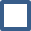 Ajánlattevőként nyilatkozom, hogy a tevékenységem nem áll felfüggesztés alatt/nem szünetel. igen   / nem Ajánlattevőként nyilatkozom, hogy nem állok csőd- vagy felszámolási eljárás, végelszámolás, önkormányzati adósságrendezési eljárás alatt.igen   / nem Nyilatkozom, hogy az állami vagyonról szóló 2007. évi CVI. törvény 25. § (1) bekezdés c) pontja szerint nem rendelkezem az adózás rendjéről szóló törvény szerinti hatvan napnál régebben lejárt esedékességű köztartozással.igen   / nem A Hortobágyi Nemzeti Park Igazgatóság fenntartja a jogot, ha a nyertes ajánlattevő az ajánlata benyújtását követően a teljesítésre bármely oknál fogva alkalmatlanná válik, vagy ajánlatát a bírálat időpontjáig visszavonja, úgy a soron következő legjobb ajánlatot benyújtó ajánlattevő ajánlatát hirdesse ki nyertesnek, továbbá fenntartja a jogot arra is, hogy egy ajánlattevővel sem köt szerződést.Kelt: ………………………………………………………ajánlattevő aláírásaMegvásárolni kívánt halfaj megnevezéseMennyiség
(kg)Egységár (kg/Ft ÁFA nélkül)Ajánlat érvényessége(év, hó, nap)